REISJÄRVEN KUNTA	Tuloselvitys saapunut 	/ 	20 	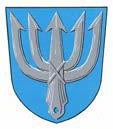 Varhaiskasvatus
Reisjärventie 8
85900 ReisjärviTULOSELVITYSVARHAISKASVATUSMAKSUN    MÄÄRITTÄMISEKSILiitteeksi tarvittaessa palkkalaskelma tai muu todistus ansioista sekä viimeisin laskelma ennakonpidätyksen perusteista *)*) Lisätietoja päivähoitomaksun määrittämiseen vaikuttavista tuloista ja liitteistä kääntöpuolellaVarhaiskasvatuksessa olevanHuoltajien nimet	Huoltajien nimet	Huoltajien nimet	Muut alle 18v saman yhteis-Muut alle 18v saman yhteis-Muut alle 18v saman yhteis-lapsen nimi / lasten nimetHuoltajien nimet	Huoltajien nimet	Huoltajien nimet	talouden lapset ja syntymäaikatalouden lapset ja syntymäaikatalouden lapset ja syntymäaikaHaettu varhaiskasvatustarveHaettu varhaiskasvatustarveHaettu varhaiskasvatustarveHaettu varhaiskasvatustarvePerheen koko (huoltajat + allePerheen koko (huoltajat + allePerheen koko (huoltajat + alleHaettu varhaiskasvatustarveHaettu varhaiskasvatustarveHaettu varhaiskasvatustarveHaettu varhaiskasvatustarve18v lapset yhteensä18v lapset yhteensäHoitoaika 0 – 85 h/kk (alle 20 h/vko)Hoitoaika 0 – 85 h/kk (alle 20 h/vko)Hoitoaika yli 85 – 107 h/kk (yli 20–25 h/vko)Hoitoaika yli 85 – 107 h/kk (yli 20–25 h/vko)               Hoitoaika yli 107 – 130 h/kk (yli 25 -25–30 h/vko                Hoitoaika yli 130 – 150 h/kk (yli 30 30-35 h/vko)Hoitoaika yli 150 h/kk (yli 35 h/vko)Hoitoaika yli 150 h/kk (yli 35 h/vko)Perheen / yhteistaloudessa elävien tuloselvitys (tulotiedoista tositteet liitteeksi)Perheen / yhteistaloudessa elävien tuloselvitys (tulotiedoista tositteet liitteeksi)Perheen / yhteistaloudessa elävien tuloselvitys (tulotiedoista tositteet liitteeksi)Perheen / yhteistaloudessa elävien tuloselvitys (tulotiedoista tositteet liitteeksi)Perheen / yhteistaloudessa elävien tuloselvitys (tulotiedoista tositteet liitteeksi)Perheen / yhteistaloudessa elävien tuloselvitys (tulotiedoista tositteet liitteeksi)Perheen / yhteistaloudessa elävien tuloselvitys (tulotiedoista tositteet liitteeksi)€/kkArvio€/kkArvio1. vanhemman/huoltajanLasten kotihoidon /Lasten kotihoidon /palkkatulot (myös sivutoimesta)yksityisen hoidon tukiyksityisen hoidon tuki2. vanhemman/huoltajanPäivä-, äitiys-, isyys-Päivä-, äitiys-, isyys-palkkatulot (myös sivutoimesta)tai vanhempainrahatai vanhempainrahaItsenäisen ammatin /Elatusapu tai -tukiElatusapu tai -tukiyritystoiminnan harjoittamisestaElatusapu tai -tukiElatusapu tai -tukisaatavat tulotElatusapu tai -tukiElatusapu tai -tukiPääomatulot (esim. korko-,Muut tulot, mitkä?Muut tulot, mitkä?osinko-, vuokra- ja metsätulot)Muut tulot, mitkä?Muut tulot, mitkä?Eläkkeet (esim. työ-, perhe- jaPalvelun käyttäjänä ole-Palvelun käyttäjänä ole-kansaneläkkeet)van lapsen tulot, mitkä?van lapsen tulot, mitkä?TyöttömyyskorvausTulot yhteensäTulot yhteensäVähennettävät erätVähennettävät erätEmme toimita tulotietoja. Maksun saaEmme toimita tulotietoja. Maksun saaEmme toimita tulotietoja. Maksun saa(maksettava elatusapu/(maksettava elatusapu/periä asiakasmaksulain määrittämänperiä asiakasmaksulain määrittämänperiä asiakasmaksulain määrittämänsyytinki)korkeimman päivähoitomaksun mukaisestikorkeimman päivähoitomaksun mukaisestikorkeimman päivähoitomaksun mukaisestiHuomioitavat tulotHuomioitavat tulotyhteensäLisäselvityksiäAllekirjoituksetVakuutamme tiedot oikeiksi ja suostumme tarvittaessa annettujen tietojen tarkastamiseenVakuutamme tiedot oikeiksi ja suostumme tarvittaessa annettujen tietojen tarkastamiseenPäiväys 	/ 20 	Äiti / muu huoltajaIsä / muu huoltajaKuukausimaksua määritettäessä huomioitavat tulot:Kuukausimaksua määritettäessä huomioitavat tulot:●veronalaiset ansio- ja pääomatulot●verosta vapaat tulotTuloina ei huomioida:Tuloina ei huomioida:●lapsilisää, kansaneläkelain mukaista lapsikorotusta, lasten kotihoidon tukea●vammaisetuuksista annetun lain mukaista etuutta●Kelan kuntoutusetuuksista ja -rahaetuuksista annetun lain mukaista ylläpitokorvausta●asumistukea●tapaturmavakuutuksen perusteella suoritettavia sairaanhoito- ja tutkimuskuluja●sotilasavustusta, rintamalisää●opintorahaa, aikuiskoulutustukea, opintotuen asumislisää●toimeentulotukena maksettavaa toimintarahaa ja matkakorvausta●perhehoidon kustannusten korvauksia●Julkisesta työvoimapalvelusta annetun lain mukaista ylläpitokorvausta●opintojen johdosta suoritettavia apurahoja ja muita vastaavia avustuksiaVähennykset:Vähennykset:●suoritetut elatusavut●syytinkiTuloselvityksen täyttöohjeita:Tuloselvityksen täyttöohjeita:●Tulotietona ilmoitetaan joko tositteilla todettavissa oleva tulo tai arvioitu tulo●Jos kuukausitulot vaihtelevat, otetaan kuukausitulona huomioon viimeksi kuluneenvuoden keskimääräinen kuukausitulo●Veronalaisina tuloina voidaan ottaa huomioon myös viimeksi toimitetussa verotuksessavahvistetut veronalaiset tulot korotettuna niillä prosenttimäärillä, jotka verohallitusvuosittain antamissaan päätöksissä ennakkoperinnän laskemisperusteissa määrää.●Tieto palkkatulosta voidaan antaa palkkatodistuksella tai vastaavalla, josta käy ilmiennakonalaisen palkan määrä.Lomarahojen osuus otetaan huomioon lisäämällä kuukausiansioon 3,5-5%.●Yritystoiminnasta toimitettavat tositteet:Palkka, luontaisedut, palkkiot, osingot (osakeyhtiö)Tuloslaskelma ja tase (ammatinharjoittajat, yrittäjät, liikkenharjoittajat)Yksityisotot, tavarat ja palvelut omaan käyttöönOsuus yhtiön verotettavasta tulostaEnnakkoverolippu kuluvalle verovuodelle●Alkava / uusi yrittäjä toimittaa oman arvion tuloistaan ja / tai tiedon yrittäjäeläkevakuu-tusmaksun perusteena olevista tuloista●Opiskelija toimittaa tiedon opiskelun johdosta suoritettavista avustuksista ja etuuksistasekä oppilaitoksen todistuksen opiskelusta●Myös maa- ja metsätalouden tulot tulee ilmoittaa●Palvelua käyttävän lapsen tuloista ja perheen muista tuloista tulee myös antaaselvitys.Tarvittavat liitteet:Tarvittavat liitteet:●tositteet palkkatuloista (palkkatodistus, tilinauha tai palkkalaskelma)●kopio viimeksi vahvistetusta verotuksesta tailaskelma ennakonpidätyksen perusteista kuluvalle verovuodelle●tarpeelliset tositteet yrittäjätuloista●tositteet muista päivähoitomaksua määritettäessä huomioitavista tuloista(elatussopimukset, päätökset eläkkeistä ja muista huomioitavista etuuksista jatuloista)●tositteet vähennettävistä eristä